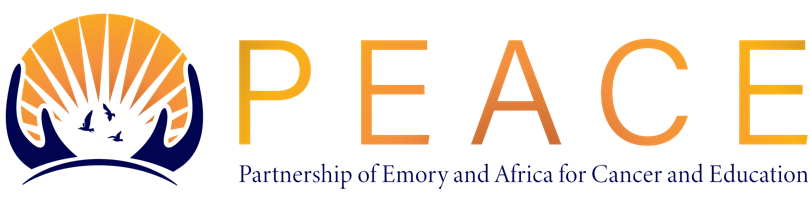 Call for Abstracts for 2024 PEACE SymposiumSymposium Date: Saturday, November 16th, 2024, 9:00 AM-12:00 Noon, EST USA (New York)Calling for submission of “Anatomic Pathology” abstracts (Surgical Pathology including Hematopathology) Submission Deadline: August 15, 2024Submit abstracts to: peace@emory.eduInstructions to AuthorsSubmit the abstract in Microsoft Word or PDF form and include the following information (template attached):Primary Contact: Name and EmailAuthors’ names (please list all authors): First name, Middle initial, Last nameInstitution of primary author: Name, city, country Category: Subspecialty (e.g., Breast, Gynecologic, etc.)Abstract Sections IncludeTitle: In Title Case: Characters with space limit: 100Abstract body: Characters with space limit: 2500IntroductionDesignResultsConclusionsTables or figures are permitted for the results section and are excluded from the Characters with spaces limit (Limit 2 total).The primary contact of selected abstracts will be notified by October 1st, 2024 and should be available to present virtually at the PEACE symposium on November 16th, 2024.2024 PEACE SymposiumAbstract Submission TemplatePrimary Contact: Name and EmailAuthors’ names (please list all authors): First name, Middle initial, Last nameInstitution of primary author: Name, city, country Category: Subspecialty (e.g., Breast, Gynecologic, etc.)Title: (Title Case: Characters with spaces limit to 100)Abstract: Characters with spaces limit: 2500IntroductionDesign ResultsTables or figures are permitted for the results section and are excluded from the character limit (Limit 2 total).Conclusions IMPORTANT NOTESSubmission Deadline: August 15, 2024Submit abstracts to: peace@emory.eduThe primary contact of selected abstracts will be notified by October 1st, 2024 and should be available to present virtually at the PEACE symposium on November 16th, 2024